Руководитель Группы по взаимодействию со СМИЧекрыгина Оксана Александровна8(4722)30-69-48   +7 (909) 202 49 16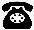 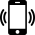 chekryginao@041.sfr.gov.ruС начала 2024 года 193 472 пособий по временной нетрудоспособности выплатило Отделение СФР по Белгородской областиС начала 2024 года региональное Отделение Социального фонда России оплатило 193 472 электронных больничных, оформленных жителям Белгородской области. Лидерами по количеству выданных электронных больничных листов в регионе являются Белгород и Старый Оскол со Старооскольским городским кругом, а также Белгородский, Алексеевкий и Губкинский районы.Листок нетрудоспособности оформляется в электронном виде. Цифровой формат обеспечивает выплаты гражданам без их обращений и подачи документов. Работодатель получает сведения о больничном из регионального Отделения СФР сразу после его открытия в поликлинике. Если же речь идет о стационарном лечении, то сведения о нем поступят работодателю только после выписки пациента из стационара.«Сведения о статусе больничного листа направляется человеку в личный кабинет на портале госуслуг. Это удобно, потому что здесь можно отслеживать сведения об его открытии, продлении, закрытии и размере выплаченного пособия», — пояснила управляющий Отделением Социального фонда по Белгородской области Ирина Шушкова.Отметим, что для расчёта среднего заработка учитываются все выплаты, на которые начислялись страховые взносы за последние два календарных года, в том числе у предыдущего работодателя. Если у работника страховой стаж от 8 лет и более — оплата больничного листа составит 100%. При страховом стаже от 5 до 8 лет — 80% среднего заработка, при стаже до 5 лет — 60%.Первые три дня болезни работодатель оплачивает из собственных средств, а последующие дни — региональное Отделение Социального фонда. При уходе за больным членом семьи оплата больничного производится за счет Отделения СФР по Белгородской области с первого дня. По законодательству средства выплачиваются в течение 10 рабочих дней со дня предоставления работодателем сведений. Выплату можно получить на банковский счет или через почтовое отделение.Если у вас остались вопросы, вы можете обратиться к специалистам регионального Отделения СФР, позвонив по телефону: 8 800 100 00 01 (звонок бесплатный).